Resolución #033Resolución #033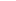 